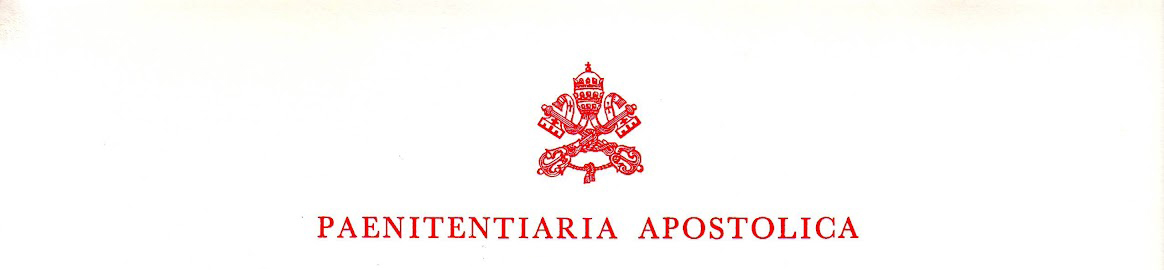 TÒA ÂN GIẢI TỐI CAOTrong suốt Năm Toàn Xá, mọi tín hữu chuẩn bị xứng đáng đều có thể hưởng tràn trề Ân Xá, chiếu theo những quy định đặc biệt sau đây:Sau khi xác định rằng các Ân Xá, được ban theo hình thức thông thường hoặc theo một phúc thư đặc biệt, vẫn còn hiệu lực trong Đại Toàn Xá, cần nhắc lại rằng ơn Toàn Xá có thể áp dụng dưới hình thức độ vong để chỉ cho các linh hồn đã khuất; làm như thế là chúng ta đã chu toàn một hành vi ý nghĩa về đức ái siêu nhiên, căn cứ vào mối liên hệ mà qua đó, trong Nhiệm Thể Chúa Kitô, các tín hữu còn đang lữ hành trên trần thế được nối kết với những người đã đi trọn quãng đường trần gian. Ngoài ra, chuẩn mực quy định Ơn Toàn Xá chỉ được lãnh nhận mỗi ngày một lần,[1] vẫn giữ nguyên hiệu lực trong Năm Thánh.Đỉnh cao Năm Toàn Xá là cuộc gặp gỡ Thiên Chúa Cha, nhờ Đức Kitô Cứu Thế, đang hiện diện nơi Giáo Hội Người, đặc biệt là qua các bí tích. Vì vậy, toàn thể hành trình Năm Thánh, được chuẩn bị bằng việc hành hương, có khởi điểm và đích điểm là việc cử hành Bí tích Hòa Giải cũng như Bí tích Thánh Thể, mầu nhiệm vượt qua của Đức Kitô, là sự bình an và giao hòa của chúng ta: chính nơi cuộc gặp gỡ biến đổi đó, đã mở ra con đường đến với Ơn Toàn Xá cho bản thân và cho những người khác.Sau khi đã xưng tội xứng đáng và thực thi điều phải giữ, theo Giáo Luật điều 960 và Giáo Luật cho các Giáo Hội Đông phương, điều 720 §1 đòi phải xưng tội cá nhân và xưng đầy đủ, người tín hữu, trong một thời kỳ thích hợp, có thể đón nhận Ơn Toàn Xá hoặc chỉ cho ai khác, có thể là mỗi ngày, mà không buộc phải xưng tội lại. Tuy nhiên, người tín hữu cần năng lãnh nhận ơn bí tích Hòa Giải, để tiến tới trong việc hoán cải và thanh luyện tâm hồn.[2] Trái lại, vào đúng ngày thực hiện những điều nói trên, nên lãnh bí tích Thánh Thể – đây là điều cần thiết cho mỗi lần lãnh Ơn Toàn Xá.[3]Tiên vàn, hai thời điểm trên phải được đi kèm với chứng từ hiệp nhất với Giáo Hội được biểu lộ qua lời cầu nguyện theo ý Đức Giáo Hoàng, cũng như qua những việc bác ái và sám hối, theo những chỉ dẫn liệt kê dưới đây, những hành vi đó nói lên sự hoán cải thành thực của tâm hồn, vì việc hiệp thông với Chúa Kitô trong các bí tích phải dẫn đến điều đó. Quả thực, Chúa Kitô là lòng khoan dung và hy lễ dâng vì tội lỗi chúng ta (x. 1Ga 2,2). Khi đổ tràn tâm hồn các tín hữu bằng Chúa Thánh Thần là “Đấng đem lại ơn tha tội”,[4] Ngài thúc giục mỗi người chúng ta, với tâm tình con thảo và tin tưởng, đến gặp gỡ Chúa Cha giầu lòng thương xót. Từ cuộc gặp gỡ này nảy sinh những dấn thân hoán cải và canh tân, hiệp thông trong Giáo Hội và lòng bác ái với anh em.Đối với Năm Toàn Xá sắp tới, cũng có ban hành một chuẩn mực[5] mà theo đó, nhằm hỗ trợ những ai bị ngăn trở hợp pháp, các cha giải tội có thể thay đổi công việc buộc phải làm hoặc những điều kiện đòi hỏi.[6] Các tu sĩ nam nữ sống trong nội vi, các bệnh nhân và tất cả những ai cách này hay cách khác mà không thể ra khỏi nhà, thì có thể đi viếng nguyện đường trong nhà mình, thay vì đi viếng một nhà thờ đã được chỉ định; và nếu ngay cả điều đó cũng không thể được, thì họ có thể lãnh nhận Ân Xá bằng cách kết hiệp thiêng liêng với những ai thực hiện theo thường lệ công việc đã được qui định, dâng lên Thiên Chúa những lời cầu nguyện, những đau khổ và thua thiệt của mình.Về những gì phải thực hiện, các tín hữu có thể lãnh Ơn Toàn Xá:1. Tại Rôma, nếu họ hành hương đến một trong những đền thờ lớn, tức là Đền Thờ Thánh Phêrô tại Vatican, hoặc tổng Đền Thờ Chúa Cứu Thế ở Laterano, hoặc Đền Thờ Đức Bà Cả, hoặc Đền Thờ Thánh Phaolô trên đường Ostiense, và nếu họ sốt sắng tham dự Thánh lễ hoặc một buổi cử hành phụng vụ khác như Kinh Sáng hoặc Kinh Chiều, hoặc một việc đạo đức (ví dụ: đi đàng Thánh giá, lần hạt, đọc thánh thi Acathiste [đứng mà đọc, không ngồi] để tôn kính Mẹ Thiên Chúa); ngoài ra, nếu họ cùng tập thể hay riêng tư đi viếng một trong bốn đền thờ lớn, rồi dành một ít thời gian ở đó để tôn thờ Thánh Thể và suy niệm đạo đức, kết thúc bằng một “Kinh Lạy Cha”, tuyên xưng đức tin, dưới bất kỳ hình thức hợp pháp nào, và kêu cầu Đức Trinh Nữ Maria. Nhân dịp Năm Toàn Xá đặc biệt này, bên cạnh bốn đền thờ lớn, còn có thêm những nơi sau, với cùng những điều kiện: đền thờ Thánh giá tại Giêrusalem, đền thờ Thánh Laurensô ngoại thành, địa điểm hành hương “Madonna del Divino Amore”, các hang toại đạo Kitô-giáo.[7]2. Tại Đất Thánh, nếu các tín hữu cũng tuân giữ các điều kiện nêu trên, đi viếng đền thờ Mồ Thánh tại Giêrusalem, hoặc đền thờ Giáng sinh tại Bêlem, hoặc đền thờ Truyền tin tại Nagiarét.3. Tại các khu vực khác, nếu các tín hữu hành hương về nhà thờ chính tòa hay các nhà thờ khác hoặc những nơi được Đấng Bản Quyền chỉ định, và nếu họ sốt sắng tham dự một buổi cử hành phụng vụ, hay một việc đạo đức nào khác, như đã ấn định ở trên cho thành Rôma; ngoài ra, nếu họ cùng tập thể hoặc riêng tư đi viếng nhà thờ chính tòa hoặc một địa điểm hành hương được Đấng Bản Quyền chỉ định, và nếu họ dành một ít thời gian ở đấy để tham dự một suy niệm đạo đức, kết thúc bằng “Kinh Lạy Cha”, tuyên xưng đức tin dưới bất cứ hình thức hợp pháp nào, và cầu khẩn cùng Đức Trinh Nữ Maria.4. Ở bất cứ đâu, nếu người tín hữu dùng thời gian thuận tiện đi thăm những người anh em đang trong cảnh túng quẫn hoặc khó khăn (bệnh nhân, tù nhân, người già cả và cô độc, người khuyết tật,v.v…), như thể họ làm cuộc hành hương về Chúa Kitô đang hiện diện nơi những con người đó(x. Mt 25,34-36), miễn là giữ những điều kiện thông thường, những điều kiện thiêng liêng, lãnh nhận bí tích và cầu nguyện. Các tín hữu thực tình muốn lặp lại những cuộc đi viếng trên trong Năm Thánh, thì mỗi lần đều có thể lãnh Ơn Toàn Xá, dĩ nhiên mỗi ngày không quá một lần.Cũng có thể lãnh nhận Ơn Toàn Xá Năm Thánh nhờ những sáng kiến khơi dậy một cách cụ thể và rộng rãi tinh thần sám hối, vì điều này được coi như linh hồn của Năm Thánh. Ví dụ kiêng khem trọn một ngày những gì dư thừa (thuốc lá, rượu bia, giữ chay theo những chuẩn mực được các Giám mục ban hành) và giúp người nghèo một số tiền tương xứng; đóng góp hữu hiệu vào những công trình mang tính cách tôn giáo hoặc xã hội (nhất là việc hỗ trợ trẻ em bị bỏ rơi, giới trẻ gặp khó khăn, những người già đang cần giúp đỡ, những ngoại kiều tại những nước họ đến để tìm những điều kiện sống tốt đẹp hơn); dành một phần thời gian rảnh rỗi phù hợp cho những hoạt động sinh ích lợi cho cộng đoàn, hoặc những hình thức hy sinh cá nhân tương tự.Rôma, Tòa Ân Giải, ngày 29 tháng Mười Một 1998, Chúa Nhật I Mùa Vọng.+ William Wakefield BaumHồng YChánh Tòa Ân Giải+ Luigi De MagistrisGiám mục hiệu tòa NovensisChưởng Lý***PHỤ TRƯƠNGĐỨC THÁNH CHA PHANXICÔ MINH ĐỊNH CÁCH THỨC LÃNH NHẬN ÂN XÁTRONG NĂM THÁNH LÒNG CHÚA XÓT THƯƠNGNGÀY 01 THÁNG 09 NĂM 2015Trong thư gửi Đức Tổng Giám Mục Rino Fisichella, Chủ tịch Hội Đồng Tòa Thánh tái truyền giảng Tin Mừng, và cũng là cơ quan phối hợp các hoạt động Năm Thánh Lòng Chúa Thương Xót, Đức Thánh Cha Phanxicô khẳng định rằng:– “Tôi mong muốn Ân Xá Năm Thánh đến với mỗi người như một kinh nghiệm chân thực về lòng từ bi của Chúa, lòng từ bi thương xót này đến với mỗi người với khuôn mặt của Người Cha đón nhận và tha thứ, hoàn toàn quên các tội đã phạm. Để sống và được Ơn Xá, các tín hữu được kêu gọi thực hiện một cuộc lữ hành ngắn tiến qua Cửa Thánh, được mở tại:+ Nhà Thờ Chính Tòa Giáo Phận;+ hoặc tại các thánh đường do Đức Giám Mục Giáo phận ấn định,+ và 4 Đại Vương Cung Thánh Đường Giáo Hoàng ở Roma,như dấu chỉ ước muốn nồng nhiệt hoán cải đích thực. Cũng vậy, tôi qui định rằng:+ tại các Đền Thánh nơi có mở cửa Lòng Thương Xót và trong các Thánh Đường theo truyền thống được coi là Nhà Thờ Năm Thánh thì cũng được hưởng Ân Xá”.Đức Thánh Cha cũng nhắc nhở:– “Điều quan trọng là những hoạt động ấy phải được liên kết với:+ Bí tích Hòa Giải+ và Cử Hành Thánh Lễ như suy tư về Lòng Thương Xót.+ Cùng với các lễ nghi ấy, có sự Tuyên Xưng Đức Tin,+ và cầu nguyện cho Tôi cũng như cho các ý nguyện của Tôi”.Các tín hữu già yếu, bệnh nhânĐức Thánh Cha cũng xác định các thể thức để các tín hữu yếu đau, già cả hoặc neo đơn, không thể ra khỏi nhà, lãnh nhận ân xá Năm Thánh.– “Họ sống bệnh tật đau khổ như kinh nghiệm gần Chúa trong mầu nhiệm khổ nạn, chịu chết và sống lại của Chúa. Sống thời gian thử thách này trong niềm tin và hy vọng vui tươi, rước lễ hoặc tham dự thánh lễ và kinh nguyện cộng đồng, kể cả qua các phương tiện truyền thông. Đối với họ đó cũng là cách thức lãnh nhận Ân Xá Năm Thánh”.Với các tù nhânĐức Thánh Cha mong ước Năm Thánh là một cơ hội đại xá dành cho những người, tuy đáng bị hình phạt, nhưng đã ý thức bất công mình đã gây ra và chân thành muốn tái hội nhập vào xã hội, thành tâm đóng góp. ĐTC cũng qui định rằng:– “Các tù nhân có thể lãnh nhận ân xá trong các nguyện đường ở nhà tù, và mỗi lần họ bước qua cửa phòng giam của họ, nghĩ đến và cầu nguyện với Chúa Cha, cử chỉ này đối với họ cũng như bước qua Cửa Năm Thánh, vì lòng từ bi thương xót của Chúa có thể biến đổi các tâm hồn, cũng có thể biến các hàng rào thành kinh nghiệm tự do”.– “Có thể lãnh nhận ân xá để nhường lại cho các linh hồn những tín hữu đã qua đời”.Cho phép tất cả các linh mục giải tội phá thaiĐức Thánh Cha qui định rằng:– “Tôi quyết định ban phép cho tất cả các linh mục, trong Năm Thánh, được giải tội phá thai cho những người đã gây ra và nếu họ thành tâm thống hối xin tha thứ. Các linh mục hãy chuẩn bị thi hành công tác quan trọng này, hãy biết liên kết những lời đón tiếp chân thành với một suy tư giúp hiểu tội đã phạm và chỉ dẫn con đường hoán cải đích thực để đón nhận sự tha thứ chân thực và quảng đại của Chúa Cha, Đấng đổi mới mọi sự bằng sự hiện diện của Ngài”.Với Huynh Đoàn Thánh Piô X[8]Sau cùng, với các tín hữu vì nhiều lý do thường đi lễ tại các thánh đường do các linh mục thuộc Huynh Đoàn Thánh Piô X, Đức Thánh Cha khẳng định rằng:– “Năm Thánh Thương Xót này không loại trừ ai”.– “Một số Giám mục ở vài nơi đã nói với tôi về sự ngay tình và việc thực hành Bí tích của các tín hữu ấy, nhưng họ sống trong một tình trạng khó khăn về mục vụ,… Trong khi tìm một giải pháp tái lập sự hiệp thông trọn vẹn với các linh mục và các Bề trên của Huynh Đoàn… Tôi qui định rằng: những tín hữu ấy, trong Năm Thánh Lòng Chúa Thương Xót, khi đến lãnh nhận Bí tích Hòa Giải nơi các linh mục thuộc Huynh Đoàn Thánh Piô X, thì họ lãnh nhận Ơn Xá Giải các tội lỗi của họ một cách hữu hiệu và hợp pháp”. ***KINH NĂM THÁNH LÒNG CHÚA THƯƠNG XÓT
Lạy Chúa Giêsu Kitô,
Chúa đã dạy chúng con phải thương xót như Cha trên trời,
và cho chúng con biết: ai thấy Chúa là thấy Chúa Cha.
Xin tỏ cho chúng con thấy nhan thánh Chúa và chúng con sẽ được cứu thoát.Ánh mắt yêu thương của Chúa đã cứu Giakêu và Matthêu khỏi vòng nô lệ tiền bạc;
đã giúp người đàn bà ngoại tình và Mađalêna không còn kiếm tìm hạnh phúc nơi thụ tạo;
đã khiến Phêrô khóc lóc vì trót phản bội Chúa,
và đã hứa Thiên Đàng cho người trộm cướp có lòng ăn năn.Xin cho chúng con biết lắng nghe,
như chính Chúa đang gửi đến mỗi người chúng con,
những lời Chúa đã nói với người phụ nữ Samaria: “Nếu chị biết nhận ra ơn Chúa!”Chúa là gương mặt hữu hình của Chúa Cha vô hình,
gương mặt của Thiên Chúa đang đem lòng xót thương và tha thứ
mà biểu lộ uy quyền trên mọi sự:
xin cho Hội Thánh được nên gương mặt hữu hình của Chúa nơi trần gian,
gương mặt của Chúa sống lại hiển vinh.Chúa đã muốn các thừa tác viên của Chúa cũng phải khoác lên người sự yếu đuối
để biết đồng cảm với những người đang sống trong u mê và lầm lạc:
xin cho mọi người đến với các thừa tác viên
đều thấy mình được Thiên Chúa tìm kiếm, yêu thương và tha thứ.Xin Chúa hãy gửi Thánh Thần đến và xức dầu thánh hiến mỗi người chúng con,
để Năm Thánh Lòng Thương Xót này trở thành năm được Chúa ban ân sủng,
để Hội Thánh Chúa được thêm lòng nhiệt thành mang Tin Mừng đến với người nghèo,
loan báo tự do cho những người bị giam cầm và áp bức,
và cho người mù lại được nhìn thấy.Nhờ lời chuyển cầu của Đức Maria, Mẹ của Lòng Thương Xót,
chúng con nguyện xin Chúa
là Đấng hằng sống và hiển trị cùng với Chúa Cha và Chúa Thánh Thần,
đến muôn thuở muôn đời.
Amen.+ Phanxicô,
Giáo hoàng[1] x. Enchiridion Indulgentiarum, Librairie Ed. Vaticane 1986, norme 21, §1.[2] x. Ibid., norme 23,§§1-2[3] x. Ibid., norme 23,§3.[4] “Qui ipse est remissio omnium peccatorum”: Sách lễ Rôma, Lời nguyện tiến lễ, thứ bảy sau Chúa nhật tuần VII Phục Sinh.[5] Xem thêm phần phụ lục: NHỮNG MINH ĐỊNH CÁC THỂ THỨC LÃNH NHẬN ÂN XÁ TRONG NĂM THÁNH LÒNG CHÚA THƯƠNG XÓT[6] x. Ench. Indulg., norme 27.[7] x. Ench. Indulg., concession 14.[8] Huynh đoàn Thánh Piô X gồm các tín hữu Công Giáo thủ cựu, do Đức Cố Tổng Giám Mục Marcel Lefebvre người Pháp thành lập, và bị mất sự hiệp thông với Giáo Hội khi vị Tổng Giám Mục này truyền chức cho 4 Giám Mục vào cuối tháng 6-1988. Cho đến nay, tiến trình tái tạo sự hiệp thông vẫn chưa đạt kết quả, mặc dù Đức Nguyên Giáo Hoàng Benedict XVI khi còn tại vị đã tha vạ tuyệt thông cho 4 Giám Mục thụ phong trái phép.